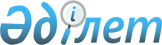 О внесении изменений в решение Кармакшинского районного маслихата Кызылординской области от 28 декабря 2020 года №411 "О бюджете сельского округа Акжар на 2021-2023 годы"
					
			С истёкшим сроком
			
			
		
					Решение Кармакшинского районного маслихата Кызылординской области от 10 августа 2021 года № 69. Прекращено действие в связи с истечением срока
      Кармакшинский районный маслихат Кызылординской области РЕШИЛ:
      1. Внести в решение Кармакшинского районного маслихата Кызылординской области от 28 декабря 2020 года № 411 "О бюджете сельского округа Акжар на 2021-2023 годы" (зарегистрировано в Реестре государственной регистрации нормативных правовых актов под №8007) следующие изменения:
      пункт 1 изложить в новой редакции:
      "1. Утвердить бюджет сельского округа Акжар на 2021-2023 годы согласно приложениям 1, 2 и 3, в том числе на 2021 год в следующих объемах:
      1) доходы – 52 914,1 тысяч тенге, в том числе:
      налоговые поступления – 2 153,9 тысяч тенге;
      неналоговые поступления – 66,2 тысяч тенге;
      поступления от продажи основного капитала – 0;
      поступления трансфертов – 50 694 тысяч тенге;
      2) затраты – 54 174 тысяч тенге;
      3) чистое бюджетное кредитование – 0;
      бюджетные кредиты - 0;
      погашение бюджетных кредитов - 0;
      4) сальдо по операциям с финансовыми активами – 0;
      приобретение финансовых активов - 0;
      поступления от продажи финансовых активов государства - 0;
      5) дефицит (профицит) бюджета – -1 259,9 тысяч тенге;
      6) финансирование дефицита (использование профицита) бюджета – 1 259,9 тысяч тенге;
      поступление займов - 0;
      погашение займов - 0;
      используемые остатки бюджетных средств – 1 259,9 тысяч тенге.".
      Приложения 1, 6 к указанному решению изложить в новой редакции согласно приложениям 1, 2 к настоящему решению.
      2. Настоящее решение вводится в действие с 1 января 2021 года. Бюджет сельского округа Акжар на 2021 год Целевые трансферты, предусмотренные в бюджете сельского округа Акжар на 2021 год за счет районного бюджета
					© 2012. РГП на ПХВ «Институт законодательства и правовой информации Республики Казахстан» Министерства юстиции Республики Казахстан
				
      Секретарь Кармакшинского районного маслихата 

Ә. Қошалақов
Приложение 1 к решениюКармакшинского районного маслихатаот "10" августа 2021 года №69Приложение 1 к решениюКармакшинского районного маслихатаот "28" декабря 2020 года №411
Категория
Категория
Категория
Категория
Категория
Сумма, тысяч тенге
Класс
Класс
Класс
Класс
Сумма, тысяч тенге
Подкласс
Подкласс
Подкласс
Сумма, тысяч тенге
Наименование
Наименование
Сумма, тысяч тенге
1.Доходы
1.Доходы
52914,1
1
Налоговые поступления
Налоговые поступления
2153,9
01
Подоходный налог
Подоходный налог
2,9
2
Индивидуальный подоходный налог
Индивидуальный подоходный налог
2,9
04
Hалоги на собственность
Hалоги на собственность
2151
1
Hалоги на имущество
Hалоги на имущество
19
3
Земельный налог
Земельный налог
87
4
Hалог на транспортные средства
Hалог на транспортные средства
2045
2
Неналоговые поступления
Неналоговые поступления
66,2
01
Доходы от государственной собственности
Доходы от государственной собственности
66,2
5
Доходы от сдачи в аренду имущества, находящегося в собственности государства
Доходы от сдачи в аренду имущества, находящегося в собственности государства
66,2
3
Поступления от продажи основного капитала
Поступления от продажи основного капитала
0
4
Поступления трансфертов 
Поступления трансфертов 
50694
02
Трансферты из вышестоящих органов государственного управления
Трансферты из вышестоящих органов государственного управления
50694
3
Трансферты из районного (города областного значения) бюджета
Трансферты из районного (города областного значения) бюджета
50694
Функциональная группа 
Функциональная группа 
Функциональная группа 
Функциональная группа 
Функциональная группа 
Сумма, тысяч тенге
Функциональная подгруппа
Функциональная подгруппа
Функциональная подгруппа
Функциональная подгруппа
Сумма, тысяч тенге
Администратор бюджетных программ
Администратор бюджетных программ
Администратор бюджетных программ
Сумма, тысяч тенге
Программа
Программа
Сумма, тысяч тенге
Наименование
Сумма, тысяч тенге
2.Затраты
54174
01
Государственные услуги общего характера
25997,1
1
Представительные, исполнительные и другие органы, выполняющие общие функции государственного управления
25997,1
124
Аппарат акима города районного значения, села, поселка, сельского округа
25997,1
001
Услуги по обеспечению деятельности акима города районного значения, села, поселка, сельского округа
25997,1
05
Здравоохранение
4
9
Прочие услуги в области здравоохранения
4
124
Аппарат акима города районного значения, села, поселка, сельского округа
4
002
Организация в экстренных случаях доставки тяжелобольных людей до ближайшей организации здравоохранения, оказывающей врачебную помощь
4
07
Жилищно-коммунальное хозяйство
2996,2
3
Благоустройство населенных пунктов
2996,2
124
Аппарат акима города районного значения, села, поселка, сельского округа
2996,2
008
Освещение улиц в населенных пунктах
993
011
Благоустройство и озеленение населенных пунктов
2003,2
08
Культура, спорт, туризм и информационное пространство
25176
1
Деятельность в области культуры
25176
124
Аппарат акима города районного значения, села, поселка, сельского округа
25176
006
Поддержка культурно-досуговой работы на местном уровне
25176
15
Трансферты
0,7
1
Трансферты
0,7
124
Аппарат акима города районного значения, села, поселка, сельского округа
0,7
048
Возврат неиспользованных (недоиспользованных) целевых трансфертов
0,7
3.Чистое бюджетное кредитование
0
4. Сальдо по операциям с финансовыми активами
0
5. Дефицит (профицит) бюджета
-1259,9
6. Финансирование дефицита (использование профицита) бюджета
1259,9
 7
Поступления займов
0
16
Погашение займов
0
8
Используемые остатки бюджетных средств
1259,9
01
Остатки бюджетных средств
1259,9
1
Свободные остатки бюджетных средств
1259,9Приложение 2 к решениюКармакшинского районного маслихатаот "10" августа 2021 года №69Приложение 6 к решениюКармакшинского районного маслихатаот "28" декабря 2020 года №411
№
Наименование
Сумма, 
тысяч тенге
Целевые текущие трансферты:
277,0
1
На разработку государственной экспертизы на устройство детской и спортивной площадки в сельском округе Акжар Кармакшинского района
277,0